Today’s ServiceAugust 18, 2019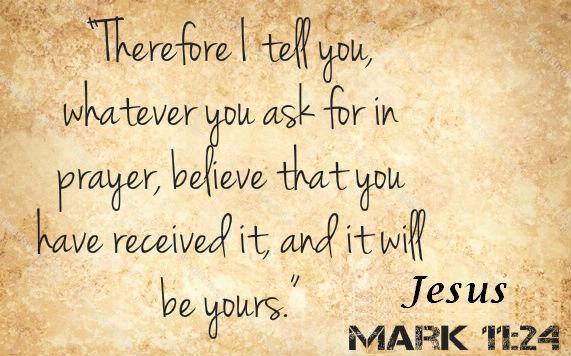  Call to Worship                                                                                                                                                                                        Hymn AnnouncementsPrayer RequestsMusicSermonOffering From the PastorIs it really necessary to serve God? What is the purpose of changing our priorities to accomplish tasks that God could honestly do better and more quickly without us? Peter addresses the importance of serving God in 1 Peter 4:10-11: “Each one should use whatever gift he has received to serve others, faithfully administering God's grace in its various forms. If anyone speaks, he should do it as one speaking the very words of God. If anyone serves, he should do it with the strength God provides, so that in all things God may be praised through Jesus Christ. To him be the glory and the power for ever and ever. Amen.” Peter makes it clear that we have received our gifts from God for two purposes— to serve others and to bring praise to God. So, serving isn’t about us receiving attention or glory; it is about us paying attention and giving glory to whom it is due.  Measuring up? Pastor Tony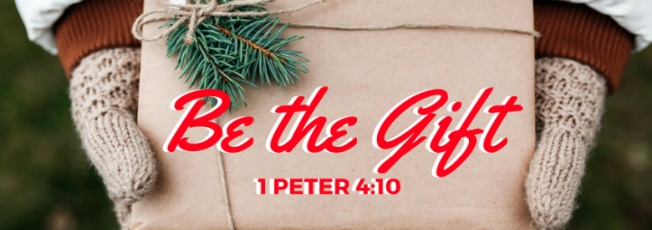 Church InformationLast Week’s giving:       $        180           Month to date:      $    2,910Weekly Goal:                 $      1,200        Previous month:       $    4,370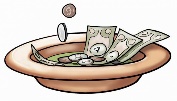 2019 Weekly Average: $     1,180           EldersTony Raker (Pastor)..……………………...........     tonyraker@yahoo.comDelmas (Moe) Ritenour….…………………………..  moemar@shentel.net Finance:   Linda Fraley ………………………………..  lindaf12@shentel.net IT & Media:  Rob Moses & Scott TuckerBulletin: Rob Moses ……………….  admin@graceevfreechurchva.org Breakfast: Tammy Copeland ……….…tammyscopeland@gmail.comAdult Sunday School 9:45 am……………………………………..  Linda Fraley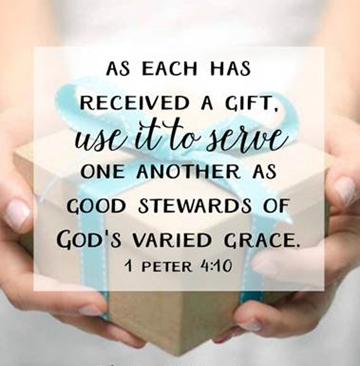 Grace Evangelical Free Church718 E Queen Street, Strasburg, VA 22657,     540-465-4744 msg ph  https://graceevfreechurchva.orgPlease turn off or mute cell phonesNotes: 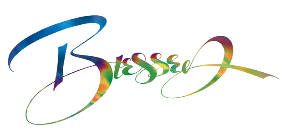 !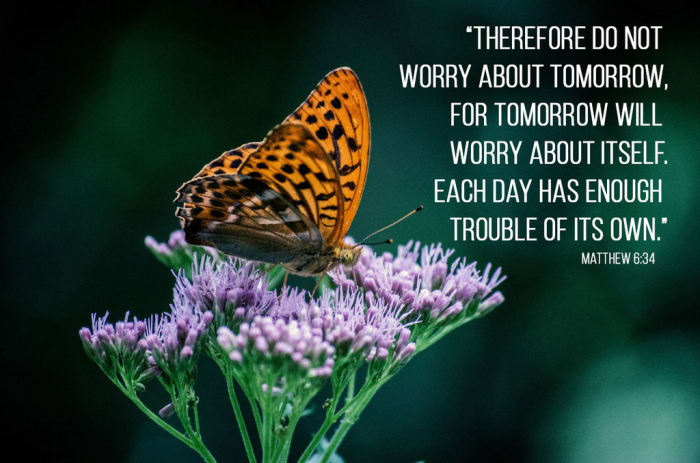 